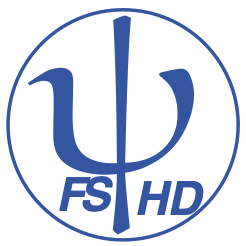 Protokoll zur ONLINE Fachschafts-Vollversammlungder Studienfachschaft Psychologieam 10.05.2021Sitzungsleitung:  SophiaProtokoll: AnnalenaAnwesend: Annalena, Aaron, Anna, Caro, Emily, Karolin, Laurids, Leonie, Marie, Marta, Maura, Miriam, Nina, Nora, Sophia, Tamara, KimGäste: -Tagesordnung TOP 1 Begrüßung und Eröffnung der SitzungDie Sitzungsleitung begrüßt alle Anwesenden und erklärt damit die heutige Sitzung der Fachschafts-Vollversammlung um 18:04 Uhr für eröffnet.TOP 2 Feststellung der Anwesenden & Feststellung der BeschlussfähigkeitDie Sitzungsleitung bittet alle Anwesenden reihum ihre Namen für das Protokoll zu nennen. Es sind 17 stimmberechtigte Vertreter der Studienfachschaft Psychologie und 0 Gäste ohne Stimmrecht anwesend.Damit ist die Mindestzahl von 8 stimmberechtigten Vertretern aus der Studienfachschaft Psychologie erfüllt und die Fachschafts-Vollversammlung ist gemäß der Satzung beschlussfähig.TOP 3 Annahme des Protokolls der letzten SitzungDie Sitzungsleitung fragt die Anwesenden, ob es Anträge oder Änderungsvorschläge an dem Protokoll der letzten Sitzung der Fachschafts-Vollversammlung vom 03.05.21. Das Protokoll wird angenommen mit 13 Annahmen und 4 Enthaltungen. TOP 4 Festlegung der TagesordnungDie Sitzungsleitung bittet alle Anwesenden um Beiträge zur Tagesordnung. Die folgenden Punkte werden auf die Tagesordnung genommen:PsyFaKoStuRaModulbeauftragtentreffenFakRatFachschaftslisteTOP 5 PsyFakoTOP 6 StuRaTOP 7 ModulbeauftragtentreffenTOP 8 FakRatTOP 9 FachschaftslisteTOP 13 Bestimmung der Sitzungsleitung für die nächste FS-VollversammlungDa keine weiteren Tagesordnungspunkte vorliegen, erklärt die Sitzungsleitung die Fachschafts-Vollversammlung um 18:39 Uhr für beendet.Die nächste Fachschafts-Sitzung wird am 17.05.21 um 18:00 Uhr per StuRa-Konf stattfinden.Sitzungsleitung: EmilyProtokoll: AaronAnliegenMitgliederversammlung von der PsyFaKo steht anMitgliederversammlung von der PsyFaKo steht anEine Person pro FS sollte teilnehmen  wer geht hin?Anmeldung für PsyFaKo bis heute MitternachtMarta könnte sich anmelden und könnte Freitag dabei seinPsyFaKo: Freitag, 4.06. – Sonntag, 6.06.
 Mitgliederversammlung am Sonntagmorgen um 9:30Eine Person pro FS sollte teilnehmen  wer geht hin?Anmeldung für PsyFaKo bis heute MitternachtMarta könnte sich anmelden und könnte Freitag dabei seinPsyFaKo: Freitag, 4.06. – Sonntag, 6.06.
 Mitgliederversammlung am Sonntagmorgen um 9:30Aufgaben & ZuständigeMarta meldet sich noch anCaro geht zur Mitgliederversammlung (und freut sich, wenn noch jemand kommt!)AnliegenViele Psychologiestudierende haben sich für Ämter gemeldet und wurden genommen!  Kurzprotokolle scheinen sich zu lohnen; schön, dass sich Psychologiestudierende so engagieren!Mail vom StuRa gegen Einsamkeit  „Referat gegen Einsamkeit“ ins Kurzprotokoll aufnehmen als ErinnerungViele Psychologiestudierende haben sich für Ämter gemeldet und wurden genommen!  Kurzprotokolle scheinen sich zu lohnen; schön, dass sich Psychologiestudierende so engagieren!Mail vom StuRa gegen Einsamkeit  „Referat gegen Einsamkeit“ ins Kurzprotokoll aufnehmen als ErinnerungAufgaben & ZuständigeAnliegenVivienne, Franzi und Miriam waren beim Modulbeauftragtentreffendort wird geschaut, ob es genug Seminare im nächsten Semester gibt, etc.Thema: neues Bachelorsystem, das nächstes WiSe startetHerr Fiedler geht; noch offen, wer dann die Professur übernimmtFrau Pauen ist nächstes Semester im Urlaubssemester; Frau Schwarze übernimmt (Master-)VLNächstes Semester ist wieder (teilweise) im Präsenz geplantVivienne, Franzi und Miriam waren beim Modulbeauftragtentreffendort wird geschaut, ob es genug Seminare im nächsten Semester gibt, etc.Thema: neues Bachelorsystem, das nächstes WiSe startetHerr Fiedler geht; noch offen, wer dann die Professur übernimmtFrau Pauen ist nächstes Semester im Urlaubssemester; Frau Schwarze übernimmt (Master-)VLNächstes Semester ist wieder (teilweise) im Präsenz geplantAufgaben & ZuständigeAnliegenBald sind Fakultäts-Rats-Wahlenes sollten sich noch Personen aufstellen lassenMarta leitet KandidatInnen weiter  bei Steffen melden (auch bei Fragen; s.u.)FakRat: Entscheidungen auf Fakultätsebene; Infos sollen in die FS getragen werden; ca. 2 Treffen pro Semester; man kann Interessen der Psychologiestudierenden vertreten (Amtszeit 1 Jahr)Sitzungen immer Mittwochnachmittag6 Platze gibt es; 10 Kandidaten gibt es schon  12 brauchen wirMiriam könnte sich eventuell aufstellen lassen, ist aber nächstes Semester nicht da
Bald sind Fakultäts-Rats-Wahlenes sollten sich noch Personen aufstellen lassenMarta leitet KandidatInnen weiter  bei Steffen melden (auch bei Fragen; s.u.)FakRat: Entscheidungen auf Fakultätsebene; Infos sollen in die FS getragen werden; ca. 2 Treffen pro Semester; man kann Interessen der Psychologiestudierenden vertreten (Amtszeit 1 Jahr)Sitzungen immer Mittwochnachmittag6 Platze gibt es; 10 Kandidaten gibt es schon  12 brauchen wirMiriam könnte sich eventuell aufstellen lassen, ist aber nächstes Semester nicht da
Aufgaben & ZuständigeHeute oder morgen muss sich noch jemand meldenWer kandidieren will, Mail an steffen.tietz@stud.uni-heidelberg.de
Tamara lässt sich aufstellenAnliegenFachschaftsliste muss erneuert und an Frau Preuschoff geschickt werdenMaura steht noch nicht drauf, ansonsten gleich wie letztes SemesterFachschaftsliste muss erneuert und an Frau Preuschoff geschickt werdenMaura steht noch nicht drauf, ansonsten gleich wie letztes SemesterAufgaben & ZuständigeAnnalena schreibt Kim, dass sie die Liste an Frau Preuschoff schickt